沉浸式族語教學 春陽國小附設幼兒園110上學期學習單2-2-4    第三週—神秘菜園我來了幼兒姓名：                家長簽名:★小朋友們，你知道菜園的蔬菜是怎麼長大的呢?請依照生長順序連連看.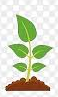 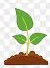 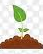 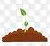 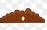 turu    kingal     dha     rima    spac★請畫下你在菜園種菜的樣子.